Publicado en  el 03/11/2015 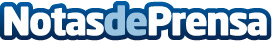 Duty-Free Art, de Hito Steyerl, en el Reina SofíaDatos de contacto:Nota de prensa publicada en: https://www.notasdeprensa.es/duty-free-art-de-hito-steyerl-en-el-reina-sofia_1 Categorias: Cine Artes Visuales Música Madrid Entretenimiento http://www.notasdeprensa.es